AFFILIATION FORM    CLUB MEMBERSHIP 2020/21   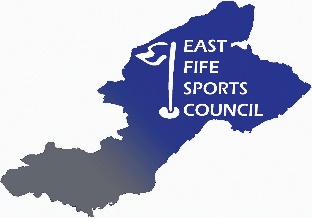 Digital form available at www.eastfifesportscouncil.org.ukAFFILIATION FORM    CLUB MEMBERSHIP 2020/21   East Fife Sports Council is a local, independent organisation dedicated to the development and promotion of all sports within the wards of Tay Bridgehead, St Andrews, East Neuk & Landward (incl Lundin Links), Cupar, Ceres & Springfield and Howe of Fife & Taycoast.EFSC enjoys the support of Fife Council and is managed by volunteers from the local sporting community, who bring with them a wide range of knowledge, skills and expertise. Clubs with existing appropriate governance (constitution, elected committee, governing body affiliation, ClubFife membership) are invited to become members, while help is offered to clubs needing help in developing governance. Membership provides a range of benefits:Grant Aid & Assistance funding for club development up to £500, where the EFSC grant criteria is met. Advice on the various types of grants available to local sports clubs and individual athletes, helping members to find the most appropriate source of funding and with the application process.Club Development practical assistance in growing membership, with marketing and publicity and provision of training in such diverse areas as child protection and more.Events sponsoring events designed to showcase local sports clubs to the general public.Annual Awards Ceremony the achievements of sports people in our community are recognised and celebrated each March (for previous year Jan-Dec), members are invited to nominate between Oct-Jan in advance of the awards.Information & Representation regular promotion of member clubs, helping with links to schools and local community hubs. Member clubs represented on Sports Council Executive Committee by elected members from sporting groups – with views heard and actions proposed appropriate to your sport or individual club. Competitions member clubs can participate in inter-sports council events organised by our umbrella body, the Scottish Club Sport (SCS).General Data Protection Regulation (GDPR)
EFSC has developed a Privacy ﻿Notice﻿﻿﻿﻿﻿﻿﻿ in line with the GDPR taking effect from 25th May 2018. ﻿A copy of this Notice﻿ is available on the EFSC website, members are responsible to familiarising themselves with this document and its contents.Club membership is just £15 per year and can be made using the online form or by emailing or posting a form to:Name of club:Name of club:Sport/activity:Sport/activity:Website URL: Website URL: Facebook:Facebook:Twitter: Twitter: Contact name:Position: Address PostcodeTelephone number:Email address:Number of senior members: malefemale             Number of junior members:  malefemale             Date of club AGM:Membership of governing body/other organisations to which the club is affiliated: Membership of governing body/other organisations to which the club is affiliated: PLEASE ENCLOSEA copy of your constitution (if we already have a copy and it has not been changed since 
last year then we do not require another copy)A copy of your child protection policy (if any members are under 18)A copy of ClubFife accreditation if heldA copy of National Governing Body accreditation if held.﻿You are also agreeing at this point to pay EFSC an annual affiliation fee (£15 per year)﻿. An invoice will be sent on acceptance of your application, with information as to how payment can be made.PLEASE ENCLOSEA copy of your constitution (if we already have a copy and it has not been changed since 
last year then we do not require another copy)A copy of your child protection policy (if any members are under 18)A copy of ClubFife accreditation if heldA copy of National Governing Body accreditation if held.﻿You are also agreeing at this point to pay EFSC an annual affiliation fee (£15 per year)﻿. An invoice will be sent on acceptance of your application, with information as to how payment can be made.Signed  Print NameDate